Задание №1 ТестированиеВыбрать несколько правильных ответов1. К центральной нервной системе относятся:головной мозг,периферические нервные узлы;нервные стволы;нервные сплетения,спинной мозг.2. По топографическому принципу нервная система делится на отделы:соматическая;центральная;симпатическая;парасимпатическая;периферическая.3. сегменты спинного мозга, в которых имеются боковые столбы1) седьмой шейный 2) восьмой шейный 3) второй грудной 4) второй поясничный 5) четвертый поясничный6) третий крестцовыйДополните пропущенное понятие1. Источником развития нервной ткани является …………….2. Место передачи нервного импульса называется …………..3. в поясничном отделе спинного мозга …………..... сегментов4. НИЖНЯЯ ГРАНИЦА СПИННОГО МОЗГА СООТВЕТСТВУЕТ УРОВНЮ …………..Исключите лишнее1. классификация нейронов по строению включает все перечисленные, кроме:униполярных;мультиполярных;псевдоуниполярных;эфферентных.2. К ОБОЛОЧКАМ СПИННОГО МОЗГА ОТНОСЯТСЯ ВСЕ, КРОМЕпериневриятвердой паутиннойпереднего продырявленного веществапрозрачной перегородкиУстановите соответствие1. Установите соответствие между нейронами и их строением:2. Установите соответствие между типами нервных клеток и их функциями:3.Установите соответствие между отделами спинного мозга и количеством сегментов в нихЗадание №2 Нарисовать схему сегмента спинного мозга, на которой обозначить ядра серого вещества и проводящие пути белого вещества. Дать им характеристику и описать  функциональные особенности.Задание №3 Нарисовать схему продолговатого мозга, обозначить белое и серое вещество, указать функциональную характеристику.Задание №4 Нарисовать схему мозжечка, обозначить белое и серое вещество, указать функциональную характеристику.Задание №5 На схематичном изображении ромбовидной ямки  подпишите изображенные ядра черепных нервов (номер пары, название и функция ядра) и изобразите проекцию всех остальных ядер черепных нервов с V по XII пары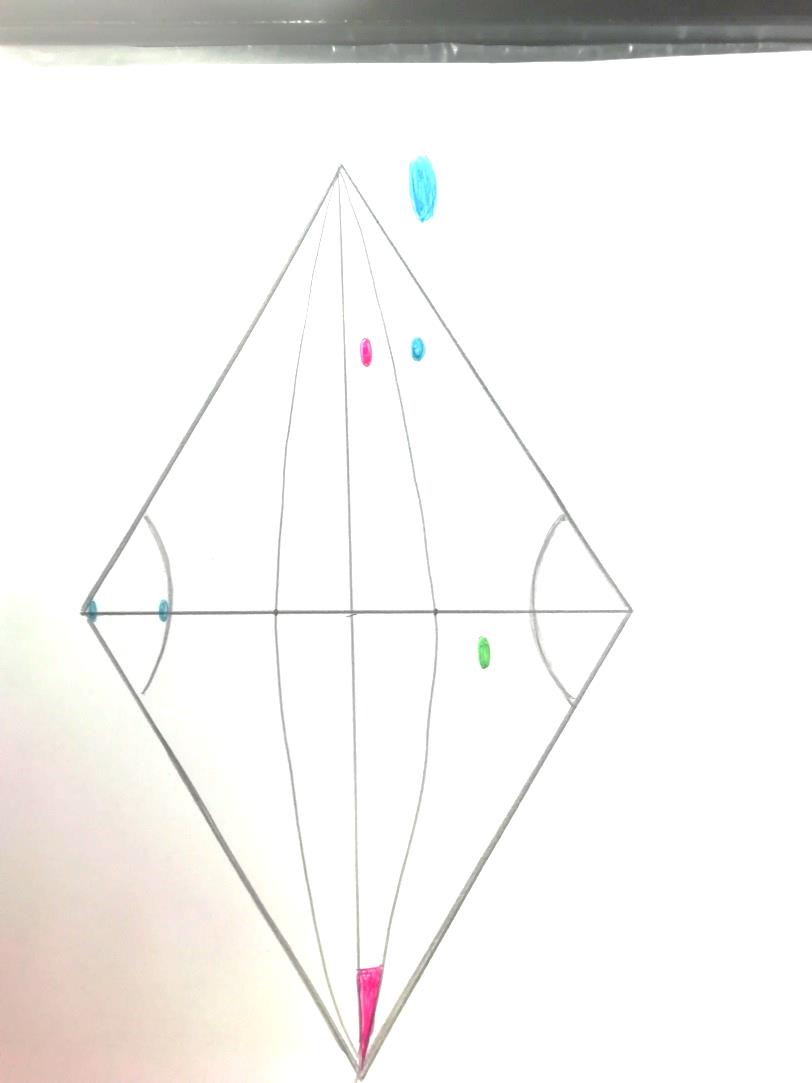 Задание №6 Тестирование Выберите один правильный ответ1. ядро, отростки клеток которого образуют медиальную петлю1) собственное ядро заднего рога спинного мозга2) зубчатое ядро мозжечка3) тонкое ядро продолговатого мозга4) двигательное ядро тройничного нерва2. Анатомическое образование, разделяющее мост на покрышку и основание1) медиальная петля 2) трапециевидное тело 3) спинномозговая петля 4) поперечные волокна моста3. ядро, относящееся к самой молодой части мозжечка1) ядро шатра 2) зубчатое ядро3) ядра оливы4) ядра ретикулярной формацииВыбрать несколько правильных ответов1. IV желудочек относится:к продолговатому мозгу;к заднему мозгу;к среднему мозгу;к промежуточному мозгу;к конечному мозгу.2. черепные нервы, ядра которых располагаются в мосту1) двенадцатая пара 2) девятая пара 3) шестая пара 4) десятая пара 5) седьмая пара6) пятая пара3. Ядра мозжечка1) центральное 2) пробковидное3) ядро шатра4) шаровидной5) грудное6) зубчатоеДополните пропущенное понятие1. мозжечок соединяется с мостом посредством его ……. ножек 2. у продолговатого мозга выделяют ……..… части3. дно IV желудочка сформировано …………………………………..Исключите лишнее1. На вентральной поверхности продолговатого мозга располагаются все перечисленные структуры, кроме1) оливы2) пирамиды3) перекреста пирамиды4) тонкого пучка2. К ядрам черепных нервов, расположенных в области моста относятся все перечисленные, кроме1) верхнего слюноотделительного2) нижнего слюноотделительного3) двигательного ядра тройничного нерва4) двигательного ядра отводящего нерва3. К ядрам черепных нервов, расположенных в области продолговатого мозга относятся все перечисленные, кроме1) ядра одиночного пути2) нижнего слюноотделительного3) двойного4) верхнего слюноотделительногоУстановите соответствие1. Установите соответствие между названиями черепных нервов и номерами их пар2. Установите соответствие между названиями ядер и отделами ЦНС, в которых они располагаются3. Установите соответствие между парами черепных нервов и количеством их ядер1) униполярныйа) имеет много отростков2) биполярныйб) имеет два отростка3) псевдоуниполярныйв) имеет один отросток4) мультиполярныйг) имеет один отросток, разветвленные в виде буквы «Т»1) эффекторныеа) межнейронные связи2) афферентныеб) передача импульса на рабочий орган3) вставочныев) восприятие раздражений из внешней и внутренней среды4) нейросекреторныег) выработка нейрогормонов1) шейный отдела) пять сегментов2) грудной отделб) двенадцать сегментов3) поясничный отдел в) один сегмент4) копчиковый отделг) восемь сегментов1) отводящий нерва) восьмая пара2) преддверно-улитковый нервб) вторая пара3) зрительный нервв) двенадцатая пара 4) подъязычный нервг) шестая пара1) зубчатое ядроа) мост2) центральное ядроб) продолговатый мозг  3) ядро одиночного путив) мозжечок4) ядро отводящего нерваг) спинной мозг1) пятая параа) 42) восьмая параб) 33) десятая парав) 24) одиннадцатая параг) 6